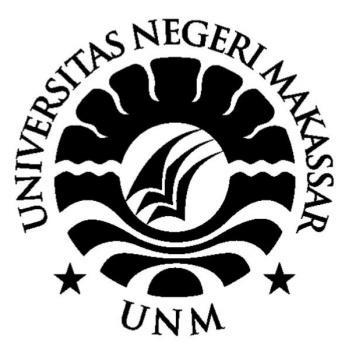 SKRIPSIPengembangan Sistem Informasi Pelaporan Kegiatan KKN-PPL Terpadu UNMMARWANA1429040064PROGRAM STUDI PENDIDIKAN TEKNIK INFORMATIKA DAN KOMPUTERJURUSAN PENDIDIKAN TEKNIK ELEKTROFAKULTAS TEKNIKUNIVERSITAS NEGERI MAKASSARJULI 2018ABSTRAKMarwana, 2018. Pengembangan Sistem Informasi Pelaporan Kegiatan KKN-PPL Terpadu UNM. Skripsi, Program Studi Pendidikan Teknik Informatika dan Komputer, Jurusan Pendidikan Teknik Elektro, Fakultas Teknik, Universitas Negeri Makassar. Pembimbing: Abdul Muis Mappalotteng dan Satria Gunawan Zain.Penelitian ini bertujuan untuk menghasilkan sistem informasi pelaporan kegiatan KKN-PPL Terpadu UNM dan untuk mengetahui tanggapan pengguna terhadap sistem informasi pelaporan kegiatan KKN-PPL Terpadu. Jenis penelitian ini adalah Research and Development (R & D) yang bertujuan untuk menghasilkan pengembangan sistem informasi pelaporan kegiatan KKN-PPL Terpadu UNM berbasis website. Dengan menggunakan model pengembangan prototyping dengan tahapan Communication (Komunikasi), Quick Plan (Perencanaan), Modeling Quick Design (Desain Pemodelan), Construction of Prototype (Implementasi), Deployment Delivery & Feedback (Testing, Penyerahan kepada Pelanggan dan Umpan Balik). Serangkaian tahapan tersebut dapat dihasilkan sebuah sistem informasi pelaporan kegiatan KKN-PPL Terpadu. Pengujian system menggunakan ISO 9126 yang berfokus pada aspek functionality, portability, realibility, dan usability. Hasil pengujian aspek functionality oleh validasi ahli baik sistem maupun ahli konten menunjukkan bahwa sistem informasi layak untuk digunakan. Pengujian aspek portability dilakukan dengan beberapa browser berbasis desktop dan OS mobile dan hasilnya menunjukkan bahwa kualitas sistem telah memenuhi aspek portability karena dapat diakses dengan menggunakan browser desktop maupun OS mobile. Pengujian aspek realibility dilakukan dengan ujicoba menggunakan aplikasi Web Stress Tools dan dari hasil pengujian menunjukkan bahwa sistem informasi memiliki rasio keberhasilan 100%. Subjek penelitian pengujian usability adalah 50 Responden yang terdiri dari dosen pembimbing lapangan dan mahasiswa, dari hasil pengujian tersebut diperoleh tanggapan sangat baik terhadap penggunaan sistem informasi. Untuk keseluruhan ISO 9126 yang diujikan, menunjukkan bahwa sistem informasi sangat layak digunakan sebagai sistem pendukung dalam pelaporan kegiatan KKN-PPL Terpadu UNM.Kata Kunci : Sistem Informasi Pelaporan, KKN-PPL Terpadu, Website, ISO 9126.[1][2][3][4][5] [6][1]	H. Jaya, “Pengembangan laboratorium virtual untuk kegiatan paraktikum dan memfasilitasi pendidikan karakter di SMK,” J. Pendidik. Vokasi, vol. 2, no. 1, 2012.[2]	H. Jaya, “Attitude Assesment Students Of Vocational School Toward Using Android Based Simulation Laboratory,” 2015.[3]	U. S. Sidin, “SISTEM INFORMASI PENJADWALAN MATA PELAJARAN BERBASIS WEB,” semanTIK, vol. 2, no. 1, 2016.[4]	S. G. Zain, “PENGEMBANGAN SISTEM INFORMASI BERBASIS PENELITIAN PNBP PADA LEMBAGA PENELITIAN UNIVERSITAS NEGERI MAKASSAR,” Elektron. Telekomun. Comput., vol. 11, no. 2, 2016.[5]	F. Fathahillah, P. I. Santosa, and R. Hartanto, “PURWARUPA APLIKASI PENDAFTARAN KTP BERGERAK,” Proc. KNASTIK, 2013.[6]	D. D. Andayani, “Application of the Prototype Development Model to Develop Online Information System for Student Internship at the Vocational High School in South Sulawesi Indonesia,” Adv. Sci. Lett., vol. 24, no. 5, pp. 3713–3717, 2018.